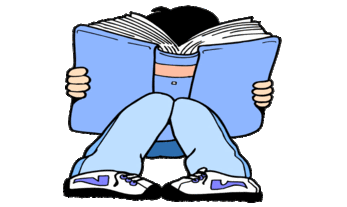 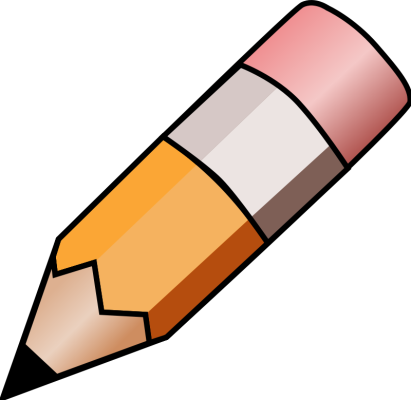 YEAR 2 HOME LEARNING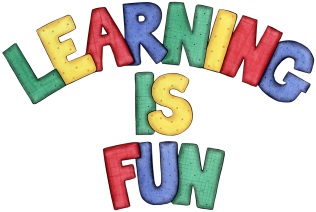 YEAR 2 HOME LEARNINGDate Set16.02.24Date Due28.02.24MathsPlease log onto EdShed (https://www.edshed.com/en-gb/login) where you will find your maths home learning under assignments. Good luck!Spelling WritingPlease log onto EdShed (https://www.edshed.com/en-gb/login) where you will find your spelling home learning under assignments. Writing TaskWe would like you to write a paragraph summarising what you have learnt this half term. What did you enjoy learning about and what would you like to learn more about? Include this in your paragraph too.ReadingRecommended daily reading time: KS1 15-20 minutes. KS2 40 minutes.GreekPlease go to Greek Class Blog for Greek Home LearningGreek Class - St Cyprian's Greek Orthodox Primary Academy